ОТКРЫТОЕ ПЕРВЕНСТВО ГОРОДА АНАДЫРЯ ПО БАСКЕТБОЛУ СРЕДИ МУЖСКИХ КОМАНД  Баскетбол – 2016г. 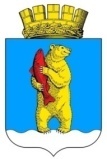 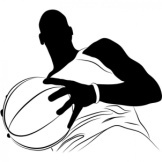 12 февраля  (пятница)                  игры в спортзале ЧМК                                  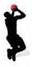 13 февраля  (суббота)            игры в спортзале ОСДК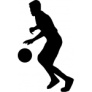 15 февраля  (понедельник)                                               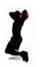 17 февраля  (среда)                                              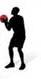 20 февраля  (суббота)                                                 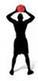 24 февраля  (среда)                                              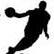 26 февраля  (пятница)                                            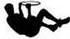 27 февраля  (суббота)                                               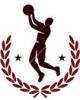 2 марта  (среда)                                                            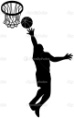 18:30«Школа»«Анадырь»20:00«Университет»«Интрига»15:00«Футбики»«Дружба»16:30«Анадырь»«Университет»18:00«Лицей»«Интрига»17:30«Школа»«Лицей»17:30«Школа»«Университет»19:00«Футбики»«Анадырь»20:30«Дружба»«Интрига»15:00«Дружба»«Лицей»16:30«Анадырь»«Интрига»18:00«Университет»«Футбики»17:30«Школа»«Дружба»19:00«Университет»«Лицей»20:30«Футбики»«Интрига»17:30«Школа»«Футбики»16:00«Лицей»«Футбики»17:30«Анадырь»«Дружба»17:30«Школа»«Школа»«Интрига»19:00«Анадырь» «Анадырь» «Лицей»20:30«Университет»«Университет»«Дружба»